2017/2018学年经贸管理学院社团管理考核项目汇总一、社团联盟部分得分二、经贸管理学院/社管中心部分得分三、加分项目得分四、社团分数及获奖情况附录：社团获奖项目、媒体报道汇总注：1.“秋实”、密室逃脱、“夏露”等社管中心奖项已自动加入加分项目中，不另列举，不另附获奖证明。    2.“十佳社团”称号不与“校级荣誉”重复加分； “秋实”、密室逃脱、“夏露”等社管中心奖项不与“院级荣誉”重复加分。社团名称2017/2018学年“十佳社团”称号得分2017/2018学年社团星级得分2017/2018学年精品活动立项暨彩虹基金得分总分未来企业家协会504010100新希望协会504010100驼铃剧社504010100海韵文学社25251060IFA协会025025经贸英语协会025025天目琴社025025演讲与口才协会025025和谐桌游社025025V影像工作室025025Spirit动漫社010515浙工大创行协会010010梦想勾勒家协会010010社团名称社团活动（25%）社团展示（25%）学院、社管配合情况（15%）规章制度遵守情况（10%）日常资料上交情况（10%）问卷反馈（10%）财务情况（5%）总分未来企业家协会23.525149.51010597新希望协会21.521138.5810486驼铃剧社23.52412.577103.587.5海韵文学社212314.59.59.510491.5IFA协会202112.598.510485经贸英语协会192011.59810481.5天目琴社1618108610371演讲与口才协会21201298104.584.5和谐桌游社19.51811.58.56.510478V影像工作室1618108610371Spirit动漫社22.5211298.510487浙工大创行协会20.5211188103.582梦想勾勒家协会17.520118.56.5103.577社团名称各级荣誉或奖励各级媒体报道在杭高校外校组织比赛活动立项“夏露”获奖情况“秋实”社团精品活动评选“密室逃脱”活动优胜评选总分未来企业家协会011.507.53.52327.5新希望协会01.50620110.5驼铃剧社04.504.53.51.5014海韵文学社0304.521010.5IFA协会00001.502.54经贸英语协会00000101天目琴社00000000演讲与口才协会00000101和谐桌游社00000022V影像工作室00000000Spirit动漫社31.50320110.5浙工大创行协会6001.501.509梦想勾勒家协会0001.50012.5社团名称社团联盟部分得分（50%）经贸管理学院/社管中心部分得分（50%）加分项目得分（附加）总分名次获奖情况未来企业家协会1009727.51261一等奖驼铃剧社10087.514107.752二等奖新希望协会1008610.5103.53二等奖海韵文学社6091.510.586.254三等奖Spirit动漫社158710.561.55IFA协会25854596三等奖演讲与口才协会2584.5155.757三等奖浙工大创行协会10829558经贸英语协会2581.5154.259和谐桌游社2578253.510V影像工作室257104811天目琴社257104811梦想勾勒家协会10772.54613社团名称具体加分项目及证明材料未来企业家协会国家级立项（公益未来·希尔顿）：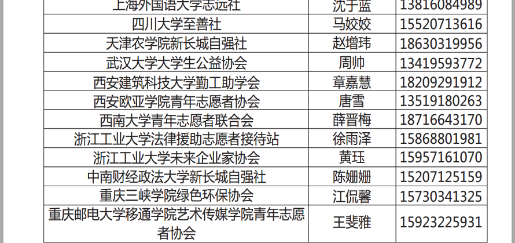 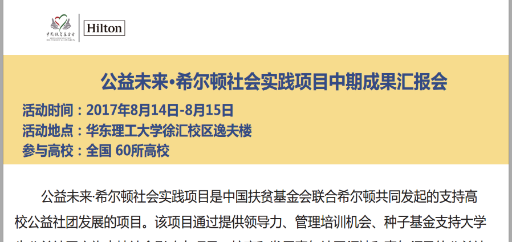 校级立项（彩虹基金）：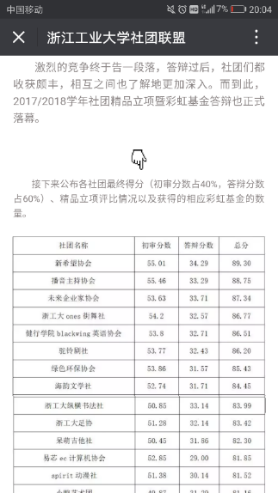 院级立项（秋之韵）：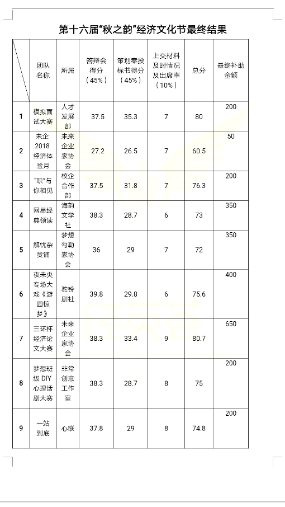 媒体报道（大学生网）：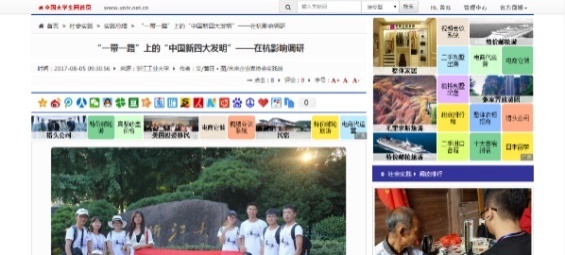 http://www.universitychina.net/shijian/zongjie/20170805/17248.html媒体报道（大学生知识网）：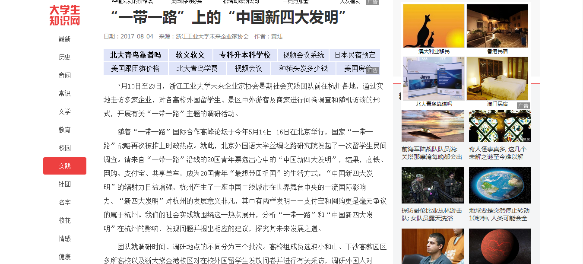 http://news.daxues.cn/shehuishijian/news/201708/455165.html校级媒体报道（浙江工业大学团委）：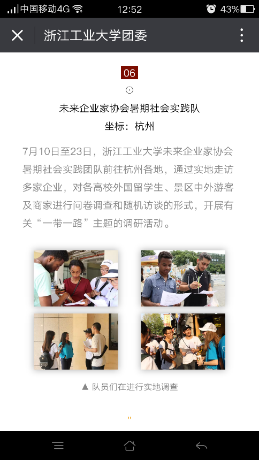 新希望协会校级立项（彩虹基金）：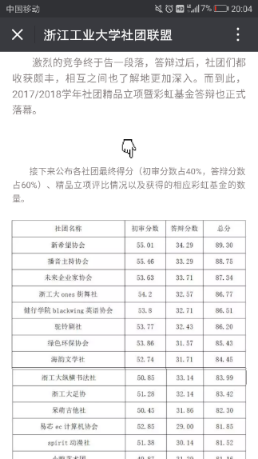 院级立项：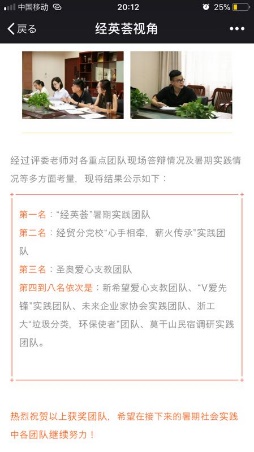 院级立项（秋之韵）：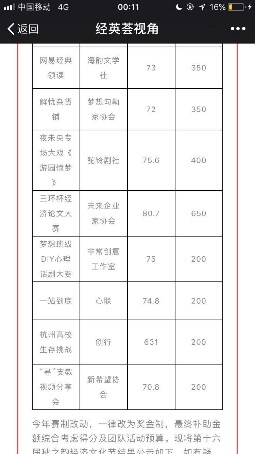 https://mp.weixin.qq.com/s/raT5QiUV0BglcjIhLqlNvw校级媒体报道（青春浙工大）：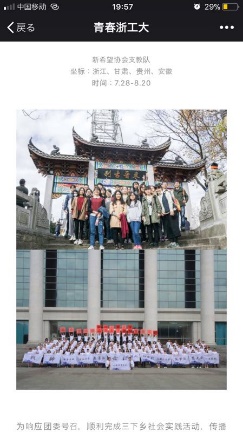 https://mp.weixin.qq.com/s/dS78WecJIYjo-ICmqh8Yxw驼铃剧社校级立项（彩虹基金）：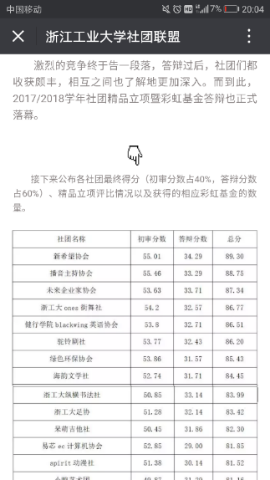 院级立项（秋之韵）：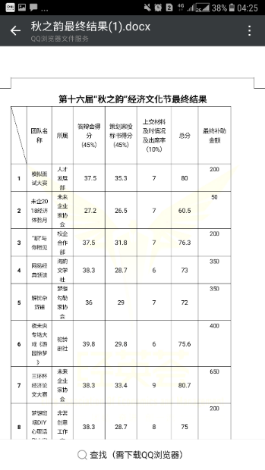 校级媒体报道（精小弘在线）：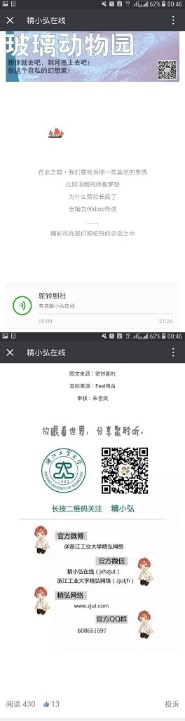 校级媒体报道（青春浙工大）：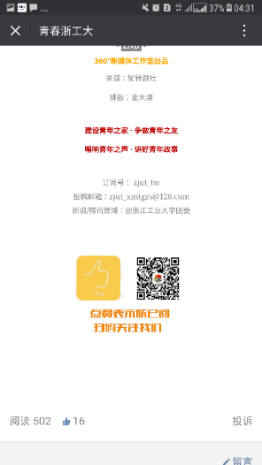 校级媒体报道（浙江工业大学学生会）：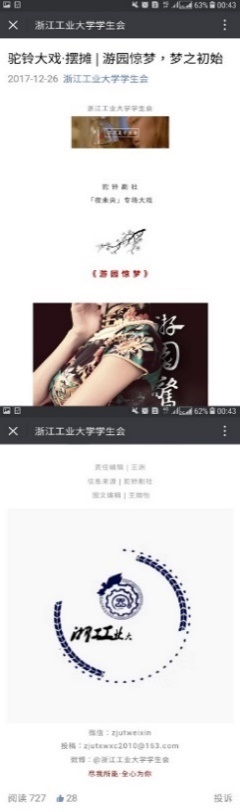 海韵文学社校级立项（彩虹基金）：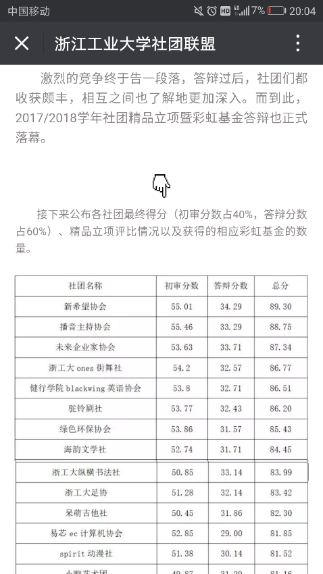 院级立项（秋之韵）：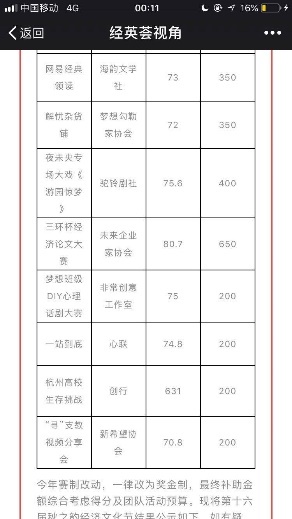 校级媒体报道（浙江工业大学）：https://mp.weixin.qq.com/s/xQXcB2Sf5mUepiXe5eBysg校级媒体报道（精小弘在线）：https://mp.weixin.qq.com/s/S97kCIiGHoRlFeIBOaMctgSpirit动漫社校级立项（彩虹基金）：校级媒体报道（精弘直播）：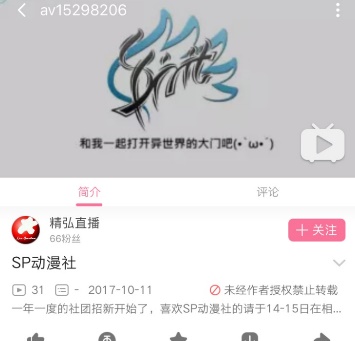 校级荣誉：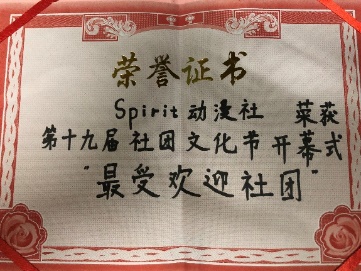 浙工大创行协会省级奖项：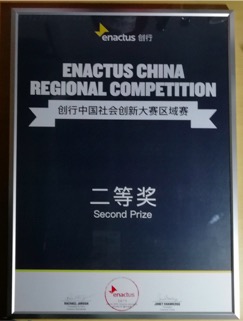 院级立项：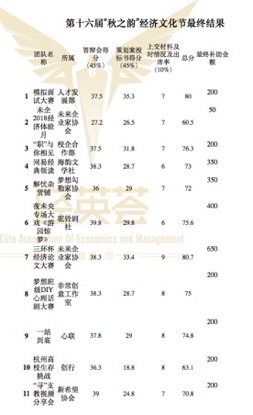 梦想勾勒家协会院级立项（秋之韵）：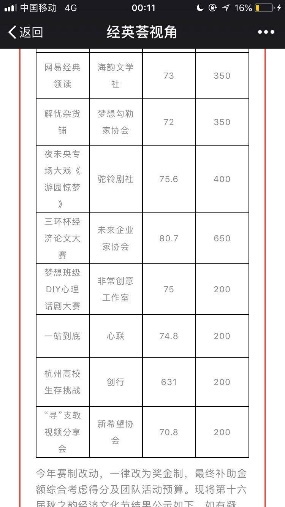 IFA协会无经贸英语协会无演讲与口才协会无和谐桌游社无天目琴社无V影像工作室无